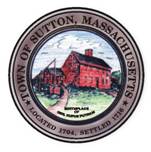       TOWN OF SUTTONBOARD OF ASSESSORS 4 UXBRIDGE ROADSUTTON, MA  01590-1702  508-865-8722Meeting Minutes – August 22, 2023Present: Board Member RJ Nichols	  Chairman Robert Nunnemacher	  Tracey Tardy, Principal AssessorMeeting called to order at 5:00 p.m.1.         The minutes of August 15, 2023 were unanimously approved2.         Old & New Business	The Board meet with a Realtor and discussed property for sale on W Carr Street	The Board discussed APR properties	The Board discussed Caplette Road and its ownership	The Board meet with the owner of 123 Burbank Road and discussed the lot split3.         Decisions & Actions Taken	The Board signed seven (7) Motor Vehicle AbatementsThe Board of Assessors adjourned its meeting August 29, 2023 at or about 6:00 p.m. 	       Respectfully Submitted,Linda Hicks, Secretary 